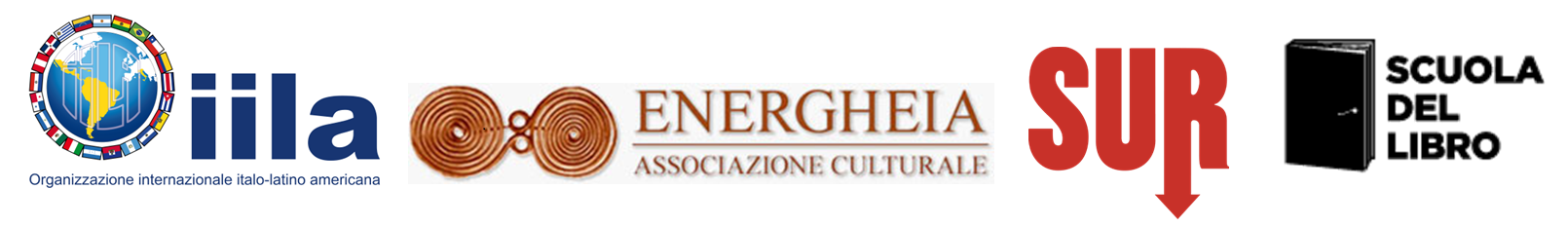 APPEL À CANDIDATURE POUR LA PREMIÈRE ÉDITION DU PRIX IESSPOUR LE PREMIER ROMAIN LATINO-AMÉRICAINSOUTENU PAR IILA • ENERGHEIA • SUR • SCUOLA DEL LIBROFormulaire d’inscriptiona. Informations personnelles concernant l’auteur.e:   b. Informations concernant la maison d’édition:c. Synopsis de l’œuvre (maximum 200 mots)d. Biographie de l’auteur.e (maximum 200 mots)Joindre les documents suivants:Présentation et catalogue de la maison d’édition.Le matériel devra parvenir au secrétariat du Prix IESS avant le 30 septembre 2022 (avant minuit, GMT+2), à la présente adresse mail: premioiess@gmail.comDéclaration sur l’honneurDans le cadre de ma participation à l'appel à candidatures pour l’édition 2022-23 du Prix IESS pour le premier romain latino-américain avec le roman ______________ dont je suis l'auteur.e, Je soussigné.e, __________________, déclare sur l’honneur sous peine d'exclusion du concours en cas de fausse déclarationque le roman avec lequel je participe au concours est mon premier roman publié et qu’il a été publié ou sera publié par la maison d'édition __________________________  en date de ____________________ (voir le contrat d'édition joint) ;que je suis né.e après le 1er janvier 1987que le manuscrit de mon roman ne sera envoyé à aucun éditeur italien avant la date de promulgation de l’œuvre lauréate, c'est-à-dire avant le 31 décembre 2022.Fait à __________________ le      /     / 2022Signature de l’auteur.e1. Prénom et Nom 2. Date de naissance3. Nationalité 4. Ville et pays5. Adresse courante complète6. Téléphone fixe et portable 7. Courriel 1. Nom de la maison d’édition2. Prénom et Nom du référent3. Adresse complète4. Téléphone fixe et portable5. Courriel 